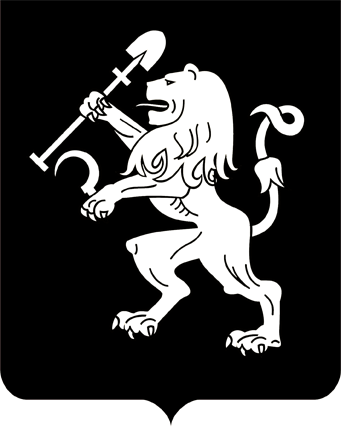 АДМИНИСТРАЦИЯ ГОРОДА КРАСНОЯРСКАРАСПОРЯЖЕНИЕО сносе самовольной постройки(г. Красноярск, в районе ул. Маерчака, 57)В соответствии с пунктом 4 статьи 222 Гражданского кодекса Российской Федерации, статьей 55.32 Градостроительного кодекса Российской Федерации, статьей 16 Федерального закона от 06.10.2003                      № 131-ФЗ «Об общих принципах организации местного самоуправления в Российской Федерации», руководствуясь статьями 45, 58, 59 Устава города Красноярска, распоряжением Главы города от 22.12.2006 № 270-р:1. Осуществить снос одноэтажного бетонного строения площадью застройки 18,6 кв. м, расположенного на земельном участке неразграниченной государственной собственности в кадастровом квартале 24:50:0200021, в районе жилого дома по адресу: г. Красноярск, ул. Маерчака, 57, в соответствии с каталогом координат характерных точек внешнего контура самовольной постройки согласно приложению. 2. В течение семи рабочих дней с даты принятия настоящего распоряжения:департаменту информационной политики администрации города опубликовать сообщение в газете «Городские новости» о планируемом сносе самовольной постройки, указанной в пункте 1 настоящего распоряжения;департаменту градостроительства администрации города разместить на официальном сайте администрации города в информационно-телекоммуникационной сети Интернет сообщение о планируемом сносе самовольной постройки, указанной в пункте 1 настоящего распоряжения;муниципальному казенному учреждению города Красноярска «Управление капитального строительства» обеспечить размещение            сообщения о планируемом сносе самовольной постройки, указанной          в пункте 1 настоящего распоряжения, на информационном щите в границах земельного участка, на котором она расположена.3. Муниципальному казенному учреждению города Красноярска «Управление капитального строительства» по истечении двух месяцев со дня размещения на официальном сайте администрации города в информационно-телекоммуникационной сети Интернет сообщения о планируемом сносе самовольной постройки организовать в течение шести месяцев снос самовольной постройки, указанной в пункте 1 настоящего распоряжения.4. Настоящее распоряжение разместить на официальном сайте  администрации города.Заместитель Главы города					               О.Н. Животов15.07.2021№ 111-арх